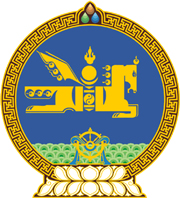 МОНГОЛ УЛСЫН ХУУЛЬ2023 оны 06 сарын 16 өдөр                                                                  Төрийн ордон, Улаанбаатар хот    ДААТГАЛЫН ТУХАЙ ХУУЛЬД
    НЭМЭЛТ ОРУУЛАХ ТУХАЙ1 дүгээр зүйл.Даатгалын тухай хуулийн 61 дүгээр зүйлд доор дурдсан агуулгатай 61.4 дэх хэсэг нэмсүгэй: “61.4.Даатгагч Төрийн болон орон нутгийн өмчийн хөрөнгөөр бараа, ажил, үйлчилгээ худалдан авах тухай хуулийн дагуу гаргах баталгааны үнийн дүн даатгалын нөөц сангийн энэ хуулийн 61.1-д заасан баталгаанд хамаарах эрсдэлийн сангаас хэтэрсэн бол давхар даатгалд хамрагдаж, эрсдэлийн үнэлгээ хийсэн байхыг шаардана.”2 дугаар зүйл.Энэ хуулийг Төрийн болон орон нутгийн өмчийн хөрөнгөөр бараа, ажил, үйлчилгээ худалдан авах тухай хууль /Шинэчилсэн найруулга/ хүчин төгөлдөр болсон өдрөөс эхлэн дагаж мөрдөнө. 	МОНГОЛ УЛСЫН 	ИХ ХУРЛЫН ДАРГА 				Г.ЗАНДАНШАТАР 